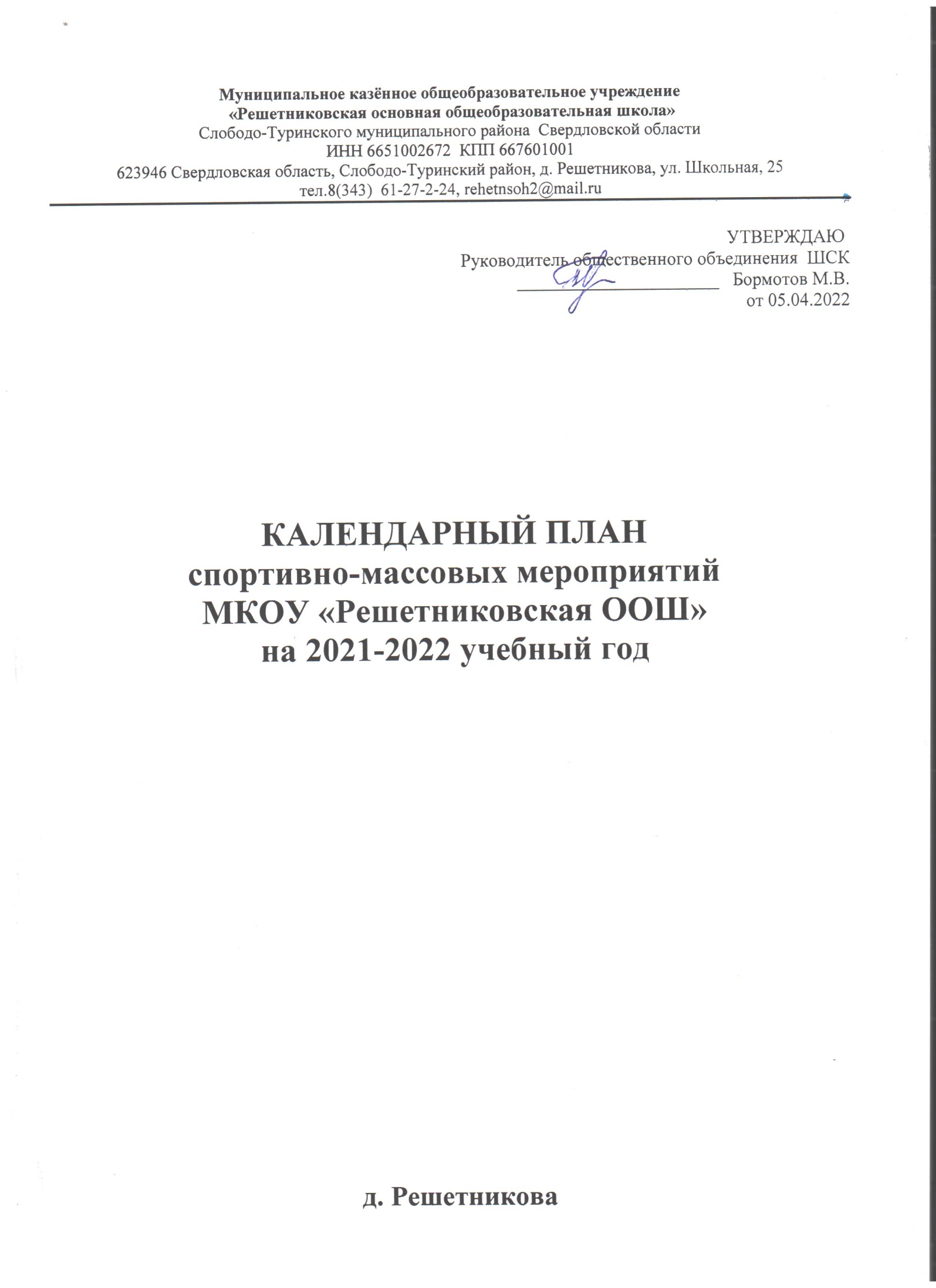 Календарный план спортивно-массовых мероприятий на 2021-2022 учебный год№Наименование мероприятияСрокипроведенияОтветственный  1Закрытие зимнего сезона (лыжные эстафеты)20.03Учитель  физкультуры2Районный лыжный марафон27.03Учитель  физкультуры3Первенство района по мини-футболу среди юношей 2003-2004, 2005-2006 г.р.10.04Учитель  физкультуры4Первенство района по волейболу среди школьников 2005-2006г.р (Муниципальный этап Всероссийских спортивных игр школьников «Президентские спортивные игры»)17.04Учитель  физкультуры5Первенство района по волейболу среди школьников 2003-2004 г.р. (Муниципальный этап Всероссийских спортивных игр школьников «Президентские спортивныеигры»)18.04Учитель  физкультуры6Районные соревнования по настольному теннису, посвященный памяти И.В. Ефремова (Муниципальный этап Всероссийских спортивных игр школьников «Президентские спортивные игры»)24.04Учитель  физкультуры7Районный весенний кросс22.04Учитель  физкультуры8Уральский региональный марафон29.04Учитель  физкультуры9Районная л/атлетическая эстафета на приз газеты «Коммунар»01.05Учитель  физкультуры10Районный л/атлетический пробег к Дню Победы в ВОВ08.05Учитель  физкультуры11Первенство района по легкой атлетике среди школьников 2007-2008, 2009-2010г.р.(Муниципальный этап Всероссийскихспортивных игр школьников «Президентские спортивные игры»)13.05Учитель  физкультуры12Районный л\атлетический турнир, посвященный Дню молодежи24.06Учитель  физкультуры13Комплексная спортивная программа ко Дню физкультурника12.08Учитель  физкультуры